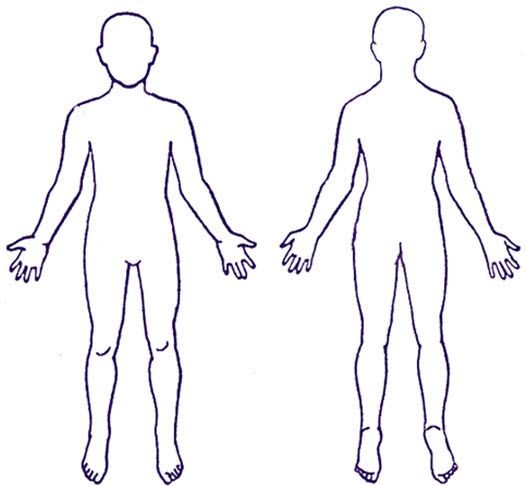 EnglishSomaliNew Patient Questionnaire for newly arrived migrants in the UKXog-ururinta Cusub ee Bukaanka ee loogu talogalay muhaajiriinta dhawaan soo-galay Boqortooyada IngiriiskaEveryone has a right to register with a GP. You do not need proof of address, immigration status, ID or an NHS number to register with a GP. This questionnaire is to collect information about your health so that the health professionals at your GP practice can understand what support, treatment and specialist services you may need in accordance with the confidentiality and data sharing policies of the National Health Service.    Your GP will not disclose any information you provide for purposes other than your direct care unless: you have consented (e.g. to support medical research); or they are required to do so by law (e.g. to protect other people from serious harm); or because there is an overriding public interest (e.g. you are suffering from a communicable disease). Further information about how your GP will use your information is available from your GP practice.Return your answers to your GP practice.Qofkastaababa wuxuu xaq u leeyahay inuu iska diwaangaliyo GP. Uma baahnid cadayn ah halka aad dagantay, xaaladada muhaajirnimo, aqoonsigaaga ama lamberka NHS kaaga si aad iskaga diwaan galiso GP. Xog-ururintani waxa loogu talogalay in lagusoo ururiyo macluumaadka khuseeya caafimaadkaaga si xirfadlayaasha caafimaadka ee farsamada GP u fahmi karaan nooca caawimada, daaweynta iyo adeegyada takhasus aad u baahan kartid iyadoo la raacayo siyaasadaha asturnaanta iyo wadaagitaanka xogta ee Adeega Caafimaadka Qaranka.    GP kaagu ma faafin doono wax macluumaad aad u bixisay ujeedooyin aan ka ahayn daryeelkaaga tooska ah ilaa: aad ogolaatay (sida, in lagu taageero cilmi-baadhis caafimaad); ama uu sharciga uga baahan yahay sdiaasi (sida in lagaga ilaaliyo dadka halis daran); ama sababtu tahay inay jirto daneyn dadweyne (sida inaad ka cabanaysid xanuunada la isqaadsiin karo). Macluumaad dheeriya oo khuseeya sida GP kaagu u isticmaali doono macluumaadka ayaa laga helayaa xeerkaaga GP.Kusoo celi jawaabahaaga xeerkaaga GP.Section one: Personal detailsQeybta koobaad: Xogta shakhsigaFull name:Magaca oo dhammeystiran:Address: Ciwaanka: Telephone number:Lambarka taleefanka:Email address:Ciwaanka iimaylka:Please complete all questions and tick all the answers that apply to you.Fadlan dhammeystir dhammaan su'aalaha oo calaamadi dhammaan jawaabaha ku khuseeya.Date questionnaire completed: 2.1Taariikhda xog-ururinta la dhammeysiray: 1.2 Which of the following best describes you? Male           	Female   	Other	Prefer not to say	1.2 Kuwan soo socda keebaa si fiican kuu sharxaya? Lab           	Dhedig   	Waxkale	Ma rabo inaan sheego	1.3 Is this the same gender you were given at birth?NoYesPrefer not to say	1.3 Kani ma isla jinsigii lagu siiyey markaad dhalataa?MayaHaaMa rabo inaan sheego	 Date of birth: 
Date______ Month _______  Year ______ Taariikhda dhalashada: 
Taariikhda______ Bisha _______  Sanadka ______1.5 Religion:   	Buddhist Christian  	Hindu  		Jewish  	Muslim  	Sikh 		Other religionNo religion1.5 Diinta:   	Buudhisti Kiristiyaan  	Hindi  		Yuhuud  	Muslim ah  	Sikh ah 		Diin kaleBilaa diin1.6 Marital status:Married/civil partner		Divorced    Widowed		None of the above1.6 Xaalada guurka:Guursaday/lamaane shacab ah		Lafuray    Carmal		Midnaba Sexual Orientation:  Heterosexual (attracted to the opposite sex)	Homosexual (attracted to the same sex)		  Bisexual (attracted to males and females) 	Prefer not to sayOther1.7Rabitaanka Galmo:  Hetro-sekshuwal (raba jinsi ka duwan)	Homosekshuwal (raba jinsi la mida)		  Baysakshuwal (raba lab iyo dhedigba) 	Ma rabo inaan sheegoWaxkale Main spoken language: 1.8 Luuqada koobaad ee hadalka:  Second spoken language:1.9 Luuuqada labaad ee hadalka:Do you need an interpreter?   No   Yes  1.10Miyaad u baahan tahay turjumaan?   Maya   Haa  Would you prefer a male or a female interpreter? Please be aware that interpreter availability might mean it is not always possible to meet your preference.MaleFemaleI don’t mind1.11Keebaad jeclaan lahayd turjumaan lab ama dhedig ah? Fadlan ogow in helitaanka turjumaanku ka dhigan tahay in aanay markasta macquul ahayn in la helo dookhaaga.LabDhedigWaxba kama qabo1.12 Are you able to read in your own language?NoYesI have difficulty reading1.12 Miyaad awoodaa inaad wax ku akhridid luuqadaada?MayaHaaWaxa igu adag akhrintaAre you able to write in your own language?NoYesI have difficulty writing1.13Miyaad awoodaa inaad wax ku qortid luuqadaada?MayaHaaWaxa igu adag qoraalkaDo you need sign language support?NoYes1.14Miyaad u baahan tahay taageerada luuqada naafada maqalka?MayaHaaPlease give details of your next of kin and/or someone we can contact in an emergency:1.15Fadlan sheeg xogta qaraabadaada iyo/ama qof aan la xidhiidhi karno xaalad degdega:Section two: Health questionsQeybta labaad: Su'aalaha caafimaadkaAre you currently feeling unwell or ill?No Yes2.1Miyaad dareemaysaa xanuun ama jirro?Maya HaaDo you need an urgent help for your health problem?No Yes2.2Miyaad uga baahan tahay caawimo degdeg ah dhibkaaga caafimaad?Maya HaaDo you currently have any of the following symptoms? Please tick all that applyWeight lossCoughCoughing up bloodNight sweatsExtreme tirednessBreathing problemsFeversDiarrhoeaSkin complaints or rashesBlood in your urineBlood in your stoolHeadachePainLow moodAnxietyDistressing flashbacks or nightmaresDifficulty sleepingFeeling like you can’t control your thoughts or actionsFeeling that you want to harm yourself or give up on lifeOther2.3Miyaad hadda leedahay mid ka mida astaamahan soo socda? Fadlan calaamadi dhammaan inta khusaysaMiisaan hoos-udhacayQufacQufaca dhiig lehDhidid habeenkii ahDaal xad-dhaaf ahCaqabado neef-sashoXumadShubanCuncun ama finan maqaarka ahDhiig kaadidaada kujiraDhiig kujira saxaradaMadax-xanuunXanuunShucuur hoosaysaWarwarSas ama argagax xunHurdo la'aanInaad dareentid sidii oo aanad xakameyn karin fikirkaaga ama ficilkaagaInaad dareentid inaad rabtid inaad waxyeeshid naftaada ama ka quusatid noloshaWaxkalePlease mark on the body image the area(s) where you are experiencing your current health problem(s) 2.4Fadlan ku calaamadi sawirka jidhka qeybta aad ka dareemaysid dhibaatooyinkaaga caafimaad ee hadda Do you have any known health problems that are ongoing?NoYes2.5Miyaad leedahay wax dhibaatooyin caafimaad oo la yaqaan oo jira?MayaHaaDo you have or have you ever had any of the following? Please tick all that applyArthritisAsthmaBlood disorder	Sickle cell anaemia	ThalassaemiaCancerDental problemsDiabetesEpilepsyEye problemsHeart problemsHepatitis BHepatitis CHIV or AIDSHigh blood pressureKidney problemsLiver problemsLong-term lung problem/breathing difficulties Mental health problems  Low mood/depressionAnxietyPost-traumatic stress disorder (PTSD)Previously self-harmedAttempted suicideOther OsteoporosisSkin diseaseStrokeThyroid disease Tuberculosis (TB)Other 2.6Miyaad leedahay ama waligaa ma yeelatay mid ka mida kuwan soo socda? Fadlan calaamadi dhammaan inta khusaysaCaabuqa-laabatooyinkaXiiqXanuun dhiiga ah	Xanuunada dhiiga-cas	Xanuunka-dhiig-yaraantaKansarkaDhibaatooyin ilkaha MacaankaSuuxitaankaDhibaatooyinka indhahaDhibaatooyinka wadnahaJooniska BJooniska CHIV ama AYDHISDhiig-karkaDhibaatooyinka kalyahaDhibaatooyinka beerkaDhibaatada mudada dheer ee sanbabka/caqabado neefsasho Dhibaatooyinka caafimaadka maskaxda  Shucuur-hooseyn/niyadjabWarwarXanuunka walaaca argagax kadib (PTSD)Iswaxyeelayn horeIskuday isdilWaxkale Lafo-jilaycaCudurada maqaarkaFaalugaCudurada cunaha Qaaxada (TB)Waxkale Have you ever had any operations / surgery?NoYes2.7Miyaad waligaa martay qaliino / qaliin?MayaHaaIf you have had an operation / surgery, how long ago was this? In the last 12 months 1 – 3 years ago Over 3 years ago2.8Miyaad waligaa martay qaliino / qaliin, intee inleeg kahor ayuu ahaa kani? 12 kii bilood ee u danbeeyey 1 - 3 sano kahor In kabadan 3 sanoDo you have any physical injuries from war, conflict or torture?NoYes2.9Miyaad leedahay wax dhaawac jidheed oo kasoo gaadhay dagaal, khilaaf, ama jidhdil?MayaHaaDo you have any mental health problems? These could be from war, conflict, torture or being forced to flee your country?NoYes2.10Miyaad leedahay wax dhibaatooyin caafimaadka maskaxda ah? Tani waxay ka iman kartaa dagaal, khilaaf, jidhdil ama in lagugu khasbay inaad ka qaxdid dalkaaga?MayaHaaSome medical problems can run in families. Has a member of your immediate family (father, mother, siblings, and grandparents) had or suffered from any of the following? Please tick all that applyCancerDiabetesDepression/Mental health illnessHeart attackHigh blood pressureStrokeOther 2.11Qaar ka mida dhibaatooyinka caafimaad ayaa ay isku gudbin karaan qoysasku. Miyaa xubin ka tirsan qoyskaaga dhow (aabe, hooyo, walaalo, iyo waalidiintood) lahaa ama ka cowday mid ka mida kuwan soo socda? Fadlan calaamadi dhammaan inta khusaysaKansarkaMacaankaNiyadjab/Xanuun caafimaadka maskaxda ahWadne xanuunDhiig-karkaFaalugaWaxkale Are you on any prescribed medicines? No  Yes –please list your prescribed medicines and doses in the box belowPlease bring any prescriptions or medications to your appointment 2.12Miyaad qaadataa wax daawooyin laguu qoray ah? Maya  Haa –fadlan ku tax daawooyinkaaga laguu qoray iyo xadiga sanduuqa hoose.Fadlan usoo qaad wixii qoritaan ama daawooyinka ballantaada Are you worried about running out of any these medicines in the next few weeks? No  Yes   2.13Miyaad ka warwaraysaa inay kaa dhammaadaan daawooyinkan qaar ka mida todobaadada soo socda? Maya  Haa   Do you take any medicines that have not been prescribed by a health professional e.g medicines you have bought at a pharmacy/shop/on the internet or had delivered from overseas?No  Yes –please list medicines and doses in the box belowPlease bring any medications to your appointment 2.14Miyaad qaadataa wax daawooyin ah oo aanu kuu qorin xirfadle caafimaad sida daawooyinka aad ka iibsatay farmasi/dukaan/intarnadka ama dibada lagaaga keenay?Maya  Haa –fadlan ku tax liiska daawooyinka iyo xadiga sanduuqa hooseFadlan usoo qaado daawooyinka ballantaada Are you allergic to any medicines?No   Yes 2.15Miyaad xasaasiyad ku leedahay daawooyinka?Maya   Haa Are you allergic to anything else? (e.g. food, insect stings, latex gloves)? NoYes2.16Miyaad xasaasiyad ku leedahay shay kale? (sida cuntada, cayayaanka, golofisyada)? MayaHaaDo you have any physical disabilities or mobility difficulties? NoYes2.17Miyaad leedahay wax naafo jidheed ah ama caqabad socodka ah? MayaHaaDo you have any sensory impairments? Please tick all that applyNoBlindnessPartial sight lossFull hearing loss     Partial hearing lossSmell and/or taste problems2.18Miyaad leedahay naafo araga ah? Fadlan calaamadi dhammaan inta khusaysaMayaIndho la'aanWaayida qeyb ka mida aragaWaayida dhammaan maqalka     Waayida kaqeyb ka mida maqalkaUrta iyo/ama caqabado dhadhanka ahDo you have any learning difficulties?NoYes2.19Miyad leedahay caqabado waxbarasho?MayaHaaIs there any particular private matter you would like to discuss/raise at your next appointment with a healthcare professional? NoYes2.20Miyey jirtaa arin gaara oo aad jeclaan lahayd inaad kala hadashid/ugudbisid ballantaada xigta xirfadle daryeelka caafimaadka ah? MayaHaaSection three: Lifestyle questionsQeybta saddexaad: Su'aalaha qaab-nololeedkaHow often do you drink alcohol?	Never	Monthly or less2-4 times per month2-3 times per week4 or more times per weekThere is 1 unit of alcohol in: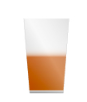 ½ pint glass of beer      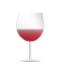 1 small glass of wine     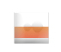 single measure of spirits 3.1Imisa jeer ayaad cabtaa alkahoosha?	Waligay-macabin	Bile ama in kayar2-4 jeer bishiiba2-3 jeer todobaadkiiba4 ama in ka badan todobaadkiiWaxa ku jira 1 hal-beeg oo alkahool ah:½ pint galaaska khamriga ah      1 galaas yar oo khamri ah     cabirka yar 3.2 How many units of alcohol do you drink in a typical day when you are drinking? 0-23-45-67-910 or moreImisa hal-beeg oo alkahool ah ayaad cabtaa maalintii markaad cabaysid? 0-23-45-67-910 ama kabadanHow often have you had 6 or more units if female, or 8 or more if male, on a single occasion in the last year?NeverLess than monthlyMonthlyWeeklyDaily or almost daily3.3Intee inleeg ayaad heshay 6 hal-beeg ama kabadan haddii dhedig aad tahay, ama 8 ama ka badan haddii lab aad tahay, hal mar sanadkii u danbeeyey?Waligay-macabinInka yar bilBileTodobaadleMaalinle ama maalinkastaDo you take any drugs that may be harmful to your health e.g. cannabis, cocaine, heroin?	NeverI have quit taking drugs that might be harmful	Yes3.4Miyaad qaadataa daroogooyinka halis ku keeni kara caafimaadkaaga, sida xashiishada, kookayn ama hirowiin?	Waligay-macabinWaxaan joojiyey qaadashada daroogooyinka halis noqon kara	HaaDo you smoke? Never I have quit smokingYes	CigarettesHow many per day? ___________ 
How many years have you smoked for?
_________
TobaccoWould you like help to stop smoking?	Yes	No3.5Miyaad cabtaa sigaarka? Waligay-macabin Waan joojiyey cabista sigaarkaHaa	SigaarkaImisa jeer maalintii? ___________ 
Imisa jeer sanadkii ayaad cabtay?
_________
TubaakoMiyaad jeclaan lahayd in lagaa caawiyo joojinta cabitaanka?	Haa	MayaDo you chew tobacco?NeverI have quit chewing tobaccoYes3.6Miyaad cuntaa tubaakada?Waligay-macabinWaan joojiyey cunista tubaakadaHaaSection four: VaccinationsQeybta afraad: TallaaladaHave you had all the childhood vaccinations offered in your country of origin?If you have a record of your vaccination history please bring this to your appointment.NoYesI don’t know4.1Miyaad qaadatay dhammaan tallaalkaagii caruurnimo ee laga bixiyey dalka asal ahaan aad kasoo jeedid?Haddii aad haysid diwaanga taariikhda tallaalkaaga fadlan usoo qaado kan ballantaada.MayaHaaMa garanaayoHave you been vaccinated against Tuberculosis (TB)?NoYesI don’t know4.2Miyaa waligaa lagaa tallaalay Qaaxada (TB)?MayaHaaMa garanaayoHave you been vaccinated against COVID-19?NoYes		1 dose2 doses3 dosesMore than 3 dosesI don’t know4.3Miyaa waligaa lagaa tallaalay COVID-19?MayaHaa		1 irbad2 irbadood3 irbadoodInka badan 3 irbadoodMa garanaayoSection five: Questions for female patients onlyQeybta shanaad: Su'aalaha loogut talogalay bukaanka dhediga kaliyaAre you pregnant?NoI might be pregnantYesHow many weeks pregnant are you?____________________5.1Miyaad leedahay uur?MayaWaan yeelan karaa uurHaaImisa todobaad ayaad leedahay uur?____________________Do you use contraception?No Yes	What method do you use?Barrier contraception e.g. condoms, gel		Oral contraceptive pillCopper Coil/Intrauterine device (IUD)Hormonal coil/Intrauterine System (IUS) e.g. MirenaContraceptive injectionContraceptive implantOther5.2Miyaad isticmaashaa kala korinta?Maya Haa	Qaabkee ayaad isticmaashaa?Qalabka kala-korinta tusaale, kondhomka, gel		Kiniinka kala korinta ee afkaCopper Coil/Aalada makaanka-lagaliyo (IUD)Agabka Dheecaanka/Nidaamka Makaanka (IUS) tusaale. MirenaIrbada kala-korintaCaaga kalakorintaWaxkaleDo you urgently need any contraception?No Yes5.3Miyaad u baahan tahay wax kala korin degdega?Maya HaaHave you ever had a cervical smear or a smear test? This is a test to check the health of your cervix and help prevent cervical cancer.NoYesI would like to be given more information5.4Miyaad waligaa martay baadhista makaanka ama ilmo-galeenka? Baadhistani waxa lagu hubiyaa makaankaaga waxaanay ka hortagtaa kansarka makaanka.MayaHaaWaxaan jeclaan lahaa in la isiiyo macluumaad badanHave you had a hysterectomy (operation to remove your uterus and cervix)?NoYes5.5Miyaad martay qaliin-makaan (qaliinka lagaga saaro makaanka dumarka)?MayaHaaAs a female patient is there any particular private matter you would like to discuss/raise at your next appointment with a healthcare professional? NoYes5.6Dhedig bukaan ah ahaan miyey jirtaa arin gaara oo aad jeclaan lahayd inaan kala hadashid/ugudbisid ballantaada xigta xirfadle daryeel-caafimaad? MayaHaaIf there is something that you do not feel comfortable sharing in this form and you would like to discuss it with a doctor, please call your GP and book an appointment.Haddii uu jiro wax aanad ku dareemin nafis inaad nagula wadaagtid foomkan oo aad jeclaan lahay inaad kala hadashid dhakhtarka, fadlan wac GP kaaga oo qabso ballan.